Soundtrack to an Anxious Life  2014Paul ColdwellSoundtrack to an Anxious Life consists of 16 colour postcards, 15 which include the title of a popular song e.g. What becomes of the Broken Hearted?, Will you Still Love Me Tomorrow?, and Who knows where the time goes. The sets of postcards are signed and numbered in an edition of 50 by the artist, price £20 inc postageSoundtrack to an Anxious Life is presented in a wallet 16 x 11.5cms and has been made to accompany the exhibition Charms & Other Anxious Objects at the Freud Museum London  28 May 2014 - 14 June 2014.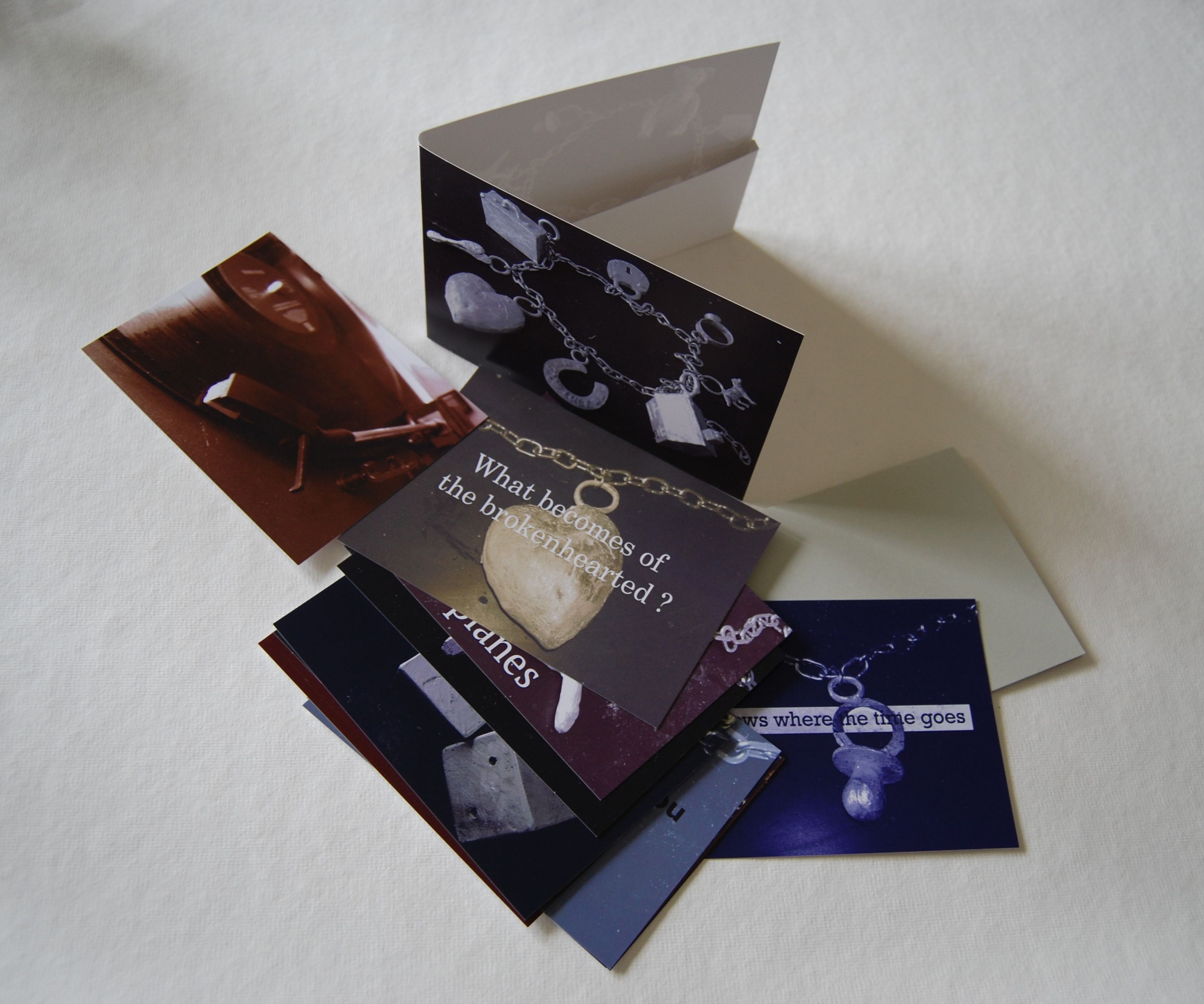 